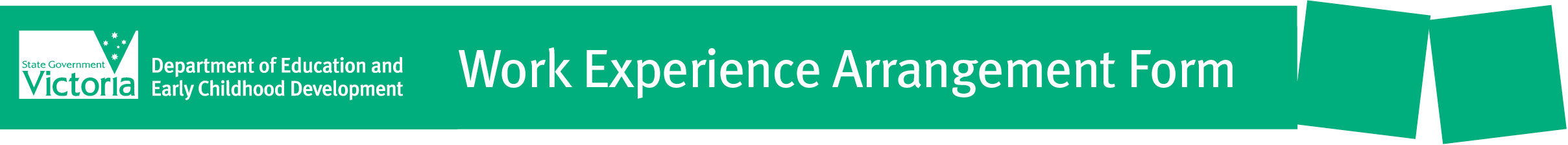 Education and Training Reform Act 2006 – Ministerial Order 724: Work Experience Arrangements (Non-School Providers)STUDENT DETAILSSurname 						 First Name 					  Birth Date       /      /Non-School Provider Name and Address 			 Postcode 	 Telephone 	Work Experience Coordinator 	 IN CASE OF AN EMERGENCY, THE EMPLOYER SHOULD CONTACT THE STUDENT’S PARENT OR GUARDIAN AND THE WORK EXPERIENCE COORDINATOR:Name (Parent/Guardian) 	Address 			 Postcode 	Tel. (Home) 	 (Work) 	  (Mobile) 	Emergency contact (Name and Tel.) 	PRIVACY INFORMATION: The information provided on this form is for the administration of Work Experience Arrangements only and is not to be used for any other purpose. Health information will be provided if the Student has a medical condition or requires medication that may be relevant to their placement. This information must be kept confidential.WORK PLACEMENT DETAILSEmployer (business) name 		 Tel. 		Business address 	 Postcode 	Type of industry 	 Primary activity at workplace 	Student’s work location address 	 Postcode 	Workplace contact person 		 Supervisor 	Activities the student will undertake (if insufficient space, attach separate sheet) 	Work Experience hours 		 am / pm, to 		 am / pm; on  Monday   Tuesday   Wednesday   Thursday   Friday from (commencement date) 	 to (completion date) 	 Total number of days 	Rate of payment  $ 			 per day ($5.00 per day minimum)EMPLOYER ACKNOWLEDGEMENT (Employer to sign)I, 				 [name of individual, or on behalf of the Employer if Employer is an incorporated body] agree that:I understand occupational health and safety legislation and standards relevant to the conduct of my undertaking and will comply with these laws and standards with respect to the Student as if the Student were my employee.I will identify all hazards relevant to the conduct of my undertaking and will assess and control all related risks. If I have not controlled all related risks I will inform the Non-School Provider of this fact prior to the Work Experience Arrangement commencing.I have read and understood the Department of Education and Early Childhood Development Work Experience Guidelines for Employers. I will ensure that required planning, induction, supervision and safe systems of work are provided for the Student to maintain a safe and healthy Work Experience Arrangement at all times.I will consider and take into account the competency, maturity and physical capabilities of the Student in relation to all activities he or she will undertake. The Student’s program of activities will be planned and carried out with these considerations in mind.I will nominate a Supervisor (or Supervisors) of the Student who will be responsible for ensuring that my obligations as the Student’s Employer are carried out.I will provide appropriate information, training, instruction and supervision to the Student in respect of occupational health and safety and will provide any equipment and/or clothing which is required to comply with my duty of care toward the Student.I will ensure that the Work Experience is undertaken in a non-discriminatory and harassment free environment.I will permit access to the workplace and contact with the Student by the Chief Executive Officer or the Work Experience Coordinator at any reasonable time during the Work Experience Arrangement.I will ensure that the Work Experience Arrangement is not used as a substitute for the employment of employees or the engagement of contractors and the payment of appropriate wages or fee for services to employees or contractors respectively.I will ensure that the maximum number of students in the workplace does not exceed one Student for every three employees.If I have sought to engage more than the permitted number of Work Experience Students, I confirm that direct supervision will be provided for all Students.Where the Chief Executive Officer has disclosed any necessary health information in relation to the Student I confirm that I will maintain the confidentiality of that health information and only disclose this information to another party if treatment is required for a known medical condition or in the case of a medical emergency.I will notify the Work Experience Coordinator as soon as is possible if the Student is absent, injured or becomes ill in the course of undertaking the Work Experience.I will consult with the Chief Executive Officer if I consider it necessary to terminate the Arrangement before the specified time.I will advise the Chief Executive Officer if the industry to which this Arrangement relates includes potential exposure of the Student to scheduled carcinogenic substances and/or other hazardous substances as defined in the Occupational Health and Safety Regulations 2007.If the Student is a Child (under 15 years of age):  I confirm that I have obtained a Child Employment Permit and that any Supervisor has a current Assessment Notice and provide certified copies of these to the Chief Executive Officer.I will advise the Chief Executive Officer immediately if there is a relevant change in circumstances with respect to a Supervisor as specified in section 20(2) of the Working With Children Act 2005 (Vic) including, if the Supervisor is charged with, convicted of or found guilty of a relevant offence, becomes subject to reporting obligations, an extended supervision order, supervision order, detention order or if a relevant finding is made against the Supervisor.I will notify the Chief Executive Officer immediately if a Supervisor is issued with an interim negative notice or a negative notice within the meaning of section 3 of the Working with Children Act 2005.I understand and accept the responsibilities set out above. Following the Chief Executive Officer’s review of these details, I understand that he or she will determine whether or not the Student will undertake the Work Experience Arrangement proposed here.Signature 										   Date 	  /       /STUDENT AGREEMENTI, 	  agree to take part in this Work Experience Arrangement and to: carry out all reasonable and lawful directions of the Employer and perform my work to the best of my ability; comply with all reasonable workplace rules and requirements governing safety and behaviour; attend at the workplace on each day at the agreed time; inform both the Employer and the Work Experience Coordinator as soon as possible if I am unable to attend work; promptly inform the Employer of any accident, injury or incident that may occur; dress appropriately for the workplace; agree that no payment will be made to me if the placement is with a Commonwealth Department or a body established under a Commonwealth Act; give my consent to donating back payment where the placement is with an organisation engaged wholly or mainly in an educational, charitable or community welfare service not conducted for profit and where I have determined that the whole of my payment will be donated back to the organisation.Students aged 18 years and over: I agree to inform the Employer of any necessary medical information, including details of any known medical condition which may affect me and any medication or treatment which may be relevant. I understand that I am responsible for my transport to and from the workplace.I understand that the Chief Executive Officer will determine whether or not I will undertake Work Experience. I acknowledge that prior to commencing the placement under this Arrangement I will complete the occupational health and safety program required by the Department of Education and Early Childhood Development.Student’s signature 									   Date 	  /       /PARENT/GUARDIAN AGREEMENT AND CONSENT (Not required if the student is aged 18 years or over)I, 					  consent to my child taking part in this Work Experience Arrangement and I: agree that he or she will be subject to the direction and control of the Employer and nominated Supervisor(s); understand that all reasonable care for the health and safety of my child will be taken by the Employer and nominated Supervisor(s); expect my child to comply with all reasonable workplace rules and requirements governing safety and behaviour; understand that I am responsible for my child’s transport to and from the workplace; agree that no payment will be made to my child if the placement is with a Commonwealth Department or a body established under a Commonwealth Act; give my consent to my child donating back payment where the placement is with an organisation engaged wholly or mainly in an educational, charitable or community welfare service not conducted for profit and where my child has determined that the whole of his or her payment will be donated back to the organisation; understand that I will be notified as soon as possible in the event of illness of or accident to my child, but where it is impracticable to communicate with me I authorise the person in charge at the workplace of the employer to consent to my child receiving such medical and surgical treatment (including the administration of an anaesthesia) as may be deemed necessary by a legally qualified medical practitioner, and administer such first-aid as is judged to be reasonably necessary; attach details of any known medical condition which may affect my child, and any medication or treatment which may be relevant; give my consent to the release of any necessary health information in relation to my child by the Chief Executive Officer to the Employer, for which the Chief Executive Officer is aware of and may disclose pursuant to the Health Records Act 2001 (Vic).I understand that the Chief Executive Officer will determine whether or not my child will undertake Work Experience.Signature 									     Parent or  Guardian  	    Date 	  /       /WORKSAFE INSURANCE AND PUBLIC LIABILITY INSURANCEThe Student is covered for WorkSafe Insurance by the Department of Education and Early Childhood Development (State of Victoria). The Student is covered by public liability insurance in accordance with Ministerial Order 724 – Work Experience Arrangements, for the arrangement taken out by the party indicated below (Chief Executive Officer to tick the appropriate box):  Non-School Provider	  Employer NOTE: PUBLIC LIABILITY INSURANCEPublic liability insurance of at least $10 million cover per event must be held or taken out, prior to the Student commencing Work Experience under the Arrangement:when an Arrangement is entered into by a Chief Executive Officer of a Non-School Provider in respect of a Non-School Provider student – either:by that Non-School Provider, with the insured being the Non-School Provider and the Student; orby the Employer, with the insured being the Employer and the Student, if the Chief Executive Officer of that Non-School Provider has advised the Employer at least four (4) weeks prior to the Student commencing work experience that the Non-School Provider does not have public liability insurance as set out above.CHIEF EXECUTIVE OFFICER CONSENTI,	Chief Executive Officer of 								enter into an Arrangement for the above named Student of this Non-School Provider to be engaged for the purpose of Work Experience by the Employer named above in accordance with the provisions of the Education and Training Reform Act 2006 and Ministerial Order 724 – Work Experience Arrangements, and on the basis of the information provided above and the employer’s acknowledgements. I confirm that I have informed the Employer as to whether this Non-School provider holds public liability insurance. I will ensure that the above mentioned student will complete the required occupational health and safety program prior to commencing the placement under this Arrangement.Chief Executive Officer’s signature 									   Date 	  /       /